Laboratorio di poesia visiva: costruzione di un’opera verbovisuale (collaborazione di immagini e parole) con tecniche miste.Materiali utili:Supporto: cartoncino chiaro cm. 21x15 (metà di un foglio A4). Colla, forbici, matita, gomma, pennarello nero sottile, colori (pastelli, acquerelli, pennarelli, altri materiali per colorare a scelta di ciascuno dei partecipanti)Riviste illustrate da ritagliareAltri materiali da collage: carte e cartoncini colorati, ritagli di stoffa, fili colorati, materiali da cancelleria (nastro adesivo, cucitrice, postit… (a discrezione dei partecipanti)Sotto tre esempi di opere autobiografiche di poesia visiva eseguita dagli allievi di un istituto d’arte.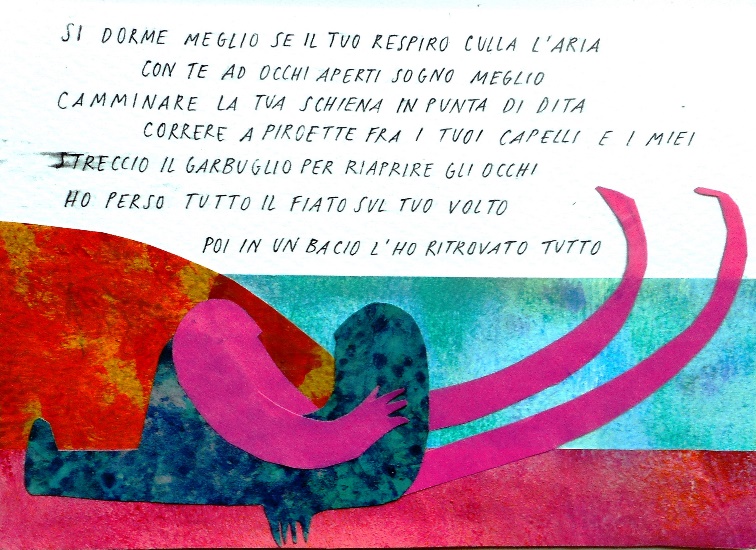 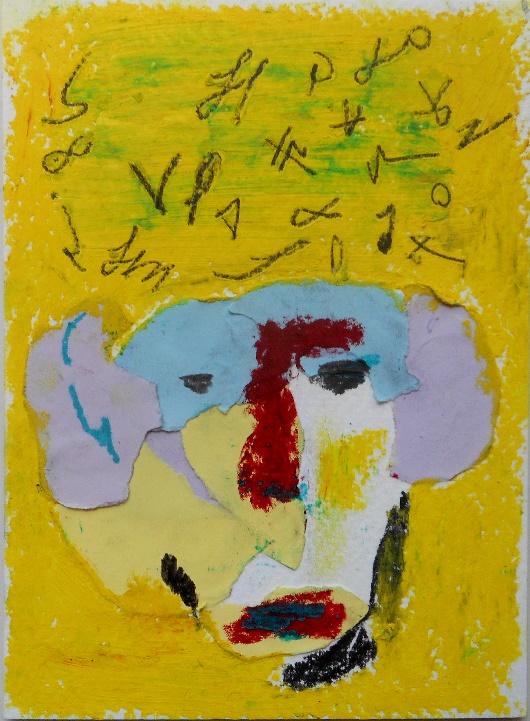 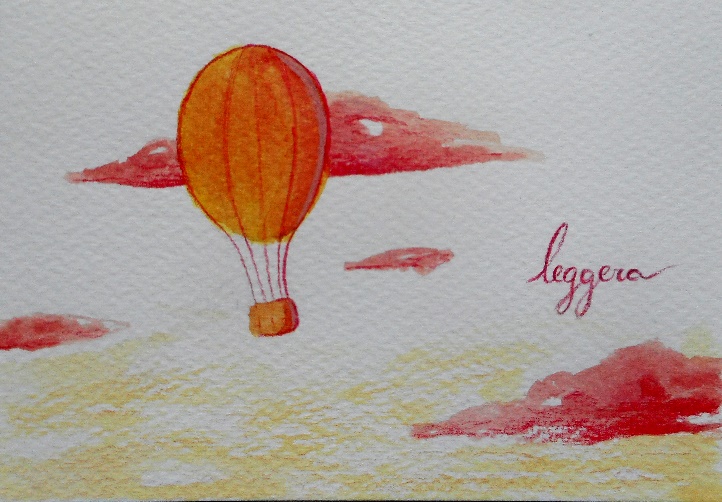 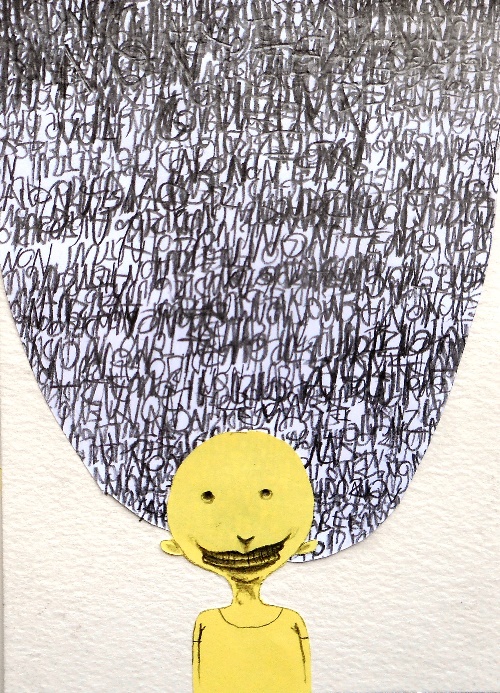 